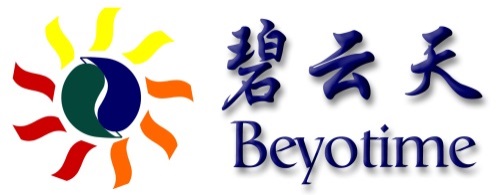 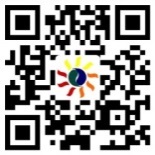 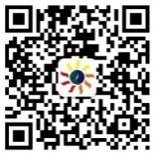 上海碧云天生物技术有限公司SNP基因分型技术服务询价单SNP GenotypingServices Quotation说明:客户信息:此信息为必填项，请您详细填写:项目信息注意事项1. 依据您所提供的信息，我们的技术服务人员会及时的给出合理的推荐及报价。2. 想了解更加详细的信息，请联系我们的技术服务人员，service@beyotime.com。客户须知1、SNP位点信息：    检测人类基因组需提供SNP位点的rs号；其它物种如牛、鸡、鱼等无rs号的，需提供SNP位点上下游各200bp的确切序列，SNP位点的突变类型，以及告知位点的上下游25bp内是否存在其它位点。2、分型样品：    （1）若分型样品为基因组DNA，样品要求：DNA浓度≥20ng/ul，体积>10ul，位点较多的按照1ul/位点计算。纯度 OD 260/OD280 在1.7～1.9之间。如果要求提供样品纯化服务，我们对每个样品将收取相应纯化费。    （2）若分型样品为血样，样本要求：血液样品，体积大于500ul，需用抗凝剂抗凝，送样过程中请注意保持低温，防止DNA降解。血斑样品，9-25mm2大小的血斑两个以上。     （3）客户在寄送样品的时候，应在送样包裹中放置足量的冰袋，以减少在运输过程中因温度变化导致DNA降解的可能。请在每次寄出样品后及时与本司项目负责人联系，告知样品的详细信息，以便收到样品后能第一时间处理。请您详细填写以下信息并将填写完整的表格以附件形式发送到: service@beyotime.com我们的技术人员会根据您提供的详细信息进行详细的评估，并第一时间将评估结果发至您的邮箱。 感谢您对碧云天的信任与支持！您的姓名:您的电话:您的Email:邮编:您的单位名称:您所在的课题组:发票抬头:纳税人识别号:联系地址:收货地址:同上 地址有变请寄往:同上 地址有变请寄往:同上 地址有变请寄往:物种：  人   大鼠    小鼠    其他： 样本数量：         例样品类型： DNA   血液    其他：     方法： 直接测序法     KASP分型法    LDR    Snapshot    Taqman探针法    其他：     位点信息：Human  rs号其他，提供SNP位点上下游各200bp的序列其他：注：我们对于您的实验样品保存期限为1个月，如需返还请实验前声明，逾期样品将销毁。